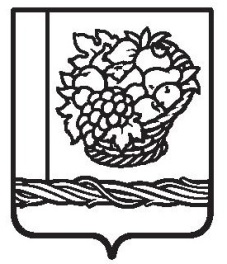 РЕСПУБЛИКА ДАГЕСТАНАДМИНИСТРАЦИЯ МУНИЦИПАЛЬНОГО РАЙОНА«МАГАРАМКЕНТСКИЙ РАЙОН» ПОСТАНОВЛЕНИЕ «_29_»      _12      __2023 г.                                                                                                   №771с.МагарамкентОб утверждении реестра муниципальных услуг администрации муниципального района «Магарамкентский район» В соответствии с Федеральным законом от 27.07.2010 г. № 210-ФЗ «Об организации предоставления государственных и муниципальных услуг», постановлением администрации муниципального района «Магарамкентский район» № _____ от 29.12.2023 г. «О порядке формирования и ведения реестра муниципальных услуг администрации муниципального района «Магарамкентский район» постановляю:1.Утвердить прилагаемый реестр муниципальных услуг администрации муниципального района «Магарамкентский район», согласно приложению №1.2.Опубликовать данное постановление на официальном сайте муниципального района «Магарамкентский район».        3.  Постановление вступает в силу со дня его подписания.        4. Контроль за исполнением настоящего постановления возложить на первого заместителя главы администрации Рагимханова Ф.Э.Глава муниципального района                                              Ф.З. АхмедовПриложение № 1                                                                                                                                                     УТВЕРЖДЕН                                                                     постановлением главы                                                                    муниципального района                                                                   «Магарамкентский район»от 29.12.2023  г. №771Реестр муниципальных услуг администрации муниципального района «Магарамкентский район»№п/пНаименование муниципальной  услугиНомер и дата нормативно-правового акта об утверждении административного регламентаОтветственный отделВозможность получения услуги по принципу «одного окна» в ГАУ РД «МФЦ в РД»Возможность получения услуги  посредством Единого портала государственных и муниципальных услуг 1Выдача разрешения на ввод объекта в эксплуатациюПостановление № 145 от 27.03.2023 г.МКУ «Отдел строительства, архитектуры и ЖКХ» имеетсяимеется2Выдача разрешения на строительство, внесение изменений в разрешение на строительство, в том числе в связи с необходимостью продления срока действия разрешения на строительствоПостановление № 142 от 27.03.2023 г.МКУ «Отдел строительства, архитектуры и ЖКХ» имеетсяимеется3Направление уведомления о соответствии построенных или реконструированных объектов индивидуального жилищного строительства или садового дома требованиям законодательства Российской Федерации о градостроительной деятельностиПостановление № 141 от 27.03.2023 г.МКУ «Отдел строительства, архитектуры и ЖКХ» имеетсяимеется4Выдача градостроительного плана земельного участкаПостановление № 143 от 27.03.2023 г.МКУ «Отдел строительства, архитектуры и ЖКХ» имеетсяимеется5Выдача разрешения на проведение земляных работПостановление № 168 от 10.04.2015 г.МКУ «Отдел строительства, архитектуры и ЖКХ» имеетсяимеется6Организация исполнения государственными архивами субъектов Российской Федерации запросов на получение архивных справок, архивных выписок и архивных копий, связанных с социальной защитой граждан, предусматривающей их пенсионное обеспечение, а также получение льгот и компенсации в соответствии с законодательством Российской ФедерацииПостановление № 630 от 25.10.2023 г.Архивный отдел7Перевод жилого помещения в нежилое и нежилого помещения в жилое помещениеПостановление № 181 от 25.04.2022 г.МКУ «Отдел строительства, архитектуры и ЖКХ» имеетсяимеется8Предоставление разрешения на отклонение от предельных параметров разрешенного строительстваПостановление № 135 от 16.03.2016 г.МКУ «Отдел строительства, архитектуры и ЖКХ» имеетсяимеется9Выдача разрешения на установку и эксплуатацию рекламных конструкций, аннулирование такого разрешенияПостановление № 256 от 25.05.2023 г.МКУ «Отдел строительства, архитектуры и ЖКХ» имеетсяимеется10Выдача акта освидетельствованияПостановление № 169 от 10.04.2016 г.МКУ «Отдел строительства, архитектуры и ЖКХ» имеетсяимеется11Предоставление жилого помещения по договору социального наймаПостановление № 487 от 17.12.2021 г.Отдел опеки и попечительства 12Выдача заключения о возможности быть опекуном (попечителем), усыновителем, приемным родителем, патронатным воспитателемПостановление № 484 от 14.07.2016 г.Отдел опеки ипопечительства13Рассмотрение заявлений граждан и юридических лиц по вопросам осуществления градостроительной деятельности и принятие решения в пределах своей компетенцииПостановление № 160 от 10.04.2015 г.МКУ «Отдел строительства, архитектуры и ЖКХ» 14Присвоение адреса объекту адресации, изменение и аннулирование такого адресаПостановление № 108 от 05.03.2022 г.МКУ «Отдел строительства, архитектуры и ЖКХ» имеетсяимеется15Признание садового дома жилым домом и жилого дома садовым домомПостановление № 508 от 28.12.2021 г.МКУ «Отдел строительства, архитектуры и ЖКХ» имеетсяимеется16Включение в список детей сирот и детей, оставшихся без попечения родителей, подлежащих обеспечению жилыми помещениямиПостановление № 487 от 17.12.2021 г.Отдел опеки ипопечительства17Решения вопроса по объявлению несовершеннолетнего полностью дееспособным (эмансипированным) в случаях, установленных законодательством Российской ФедерацииПостановление № 487 от 14.07.2016 г.Отдел опеки ипопечительства18Подбор, учет и подготовка граждан, выразивших желаниестать опекунами или попечителями несовершеннолетних граждан, либо принять детей, оставшихся без попечения родителей, в семью на воспитание в иных установленных семейным законодательством Российской Федерации формахПостановление № 439 от 10.06.2020 г.Отдел опеки ипопечительства19Назначение денежных средств на содержание детей, находящихся под опекой и попечительствомПостановление № 17 от 19.01.2022 г.Отдел опеки ипопечительстваимеетсяимеется20Установление опеки (попечительства) над несовершеннолетними гражданами, оставшимися без попечения родителей и совершеннолетними гражданами признанными судом недееспособнымПостановление № 488 от 14.07.2016 г.Отдел опеки ипопечительстваимеетсяимеется21Выдача разрешения на вступление в брак лицам, достигшим возраста 16-ти лет, но не достигшим совершеннолетияПостановление № 486 от 14.07.2016 г.Отдел опеки ипопечительства22Создание приемной семьиПостановление № 485 от 14.07.2016 г.Отдел опеки ипопечительства23Выдача разрешения на распоряжение движимым или недвижимым имуществом несовершеннолетних, недееспособных (ограничено дееспособных совершеннолетних граждан)Постановление № 489 от 14.07.2016 г.Отдел опеки ипопечительства24Выдача разрешения на изменение и (или) фамилии несовершеннолетнегоПостановление № 483 от 14.07.2016 г.Отдел опеки ипопечительства25Установление опеки (попечительства) над несовершеннолетними гражданами, оставшимися без попечения родителей и совершеннолетними гражданами признанными судом недееспособнымПостановление № 488 от 14.07.2016 г.Отдел опеки ипопечительства26Согласование переустройства и (или) перепланировки жилого помещенияПостановление № 190 от 10.04.2019 г.МКУ «Отдел строительства, архитектуры и ЖКХ» имеетсяимеется27Согласование проведения переустройства и (или) перепланировки помещений в многоквартирном домеПостановление № 392 от 21.07.2023 г.МКУ «Отдел строительства, архитектуры и ЖКХ» имеетсяимеется28Предоставление разрешения на условно разрешенный вид использования земельного участкаПостановление № 49 от 04.02.2016 г.МКУ «Отдел строительства, архитектуры и ЖКХ» имеетсяимеется29Направление уведомления о соответствии указанных в уведомлении о планируемом строительстве параметров объекта индивидуального жилищного строительства или садового дома установленным параметрам и допустимости размещения объекта индивидуального жилищного строительства или садового дома на земельном участкеПостановление № 144 от 27.03.2023 г.МКУ «Отдел строительства, архитектуры и ЖКХ» 30Прием заявлений и выдача документов о согласовании проектов границ земельных участковПостановление № 153 от 10.04.2015 г.МКУ «Отдел строительства, архитектуры и ЖКХ»31Согласование создания места (площадки) накопления твердых коммунальных отходов и включение сведений о них в реестр мест (площадок) накопления твердых коммунальных отходовПостановление № 182 от 25.04.2022 г.МКУ «Отдел строительства, архитектуры и ЖКХ» 32Выдача разрешений на выполнение авиационных работ, парашютных прыжков, демонстрационных полетов воздушных судов, полетов беспилотных воздушных судов (за исключением полетов беспилотных воздушных судов с максимальной взлетной массой менее 0,25 кг), подъема привязанных аэростатов, посадку (взлет) на площадки, расположенные в границах Магарамкентского муниципального района, сведения о которых не опубликованы в документах аэронавигационной информацииПостановление № 261 от 02.08.2021 г.МКУ «Отдел строительства, архитектуры и ЖКХ»33Подготовка и утверждение документации по планировке территорииПостановление № 255 от 25.05.2023 г.МКУ «Отдел строительства, архитектуры и ЖКХ»34Выдача свидетельства о размещении сезонного нестационарного торгового объектаПостановление № 158 от 10.04.2023 г.МКУ «Отдел строительства, архитектуры и ЖКХ»35Оформление и выдача разрешительной документации на производство земляных работ по прокладкеПостановление № 166 от 10.04.2015 г.МКУ «Отдел строительства, архитектуры и ЖКХ»36Предоставление информации о порядке предоставления жилищно-коммунальных услуг населениюПостановление № 164 от 10.04.2015 г.МКУ «Отдел строительства, архитектуры и ЖКХ»37Предоставление информации об очередности предоставления жилых помещений на условиях социального наймаПостановление № 152 от 10.04.2015 г.МКУ «Отдел строительства, архитектуры и ЖКХ»38Признание семей нуждающимися в улучшении жилищных условийПостановление № 162 от 10.04.2015 г.МКУ «Отдел строительства, архитектуры и ЖКХ»39Принятие на учет граждан, имеющих право на получение жилого помещения из жилищного фонда Республики ДагестанПостановление № 163 от 10.04.2015 г.МКУ «Отдел строительства, архитектуры и ЖКХ»40Выдача разрешения на использование земель или земельного участка, которые находятся в государственной или муниципальной собственности, без предоставления земельных участков и установления сервитута, публичного сервитутаПостановление № 257 от 25.05.2023 г.МКУ «Отдел строительства, архитектуры и ЖКХ»41Признание помещения жилым помещением, жилого помещения непригодным для проживания, многоквартирного дома аварийным и подлежащим сносу или реконструкцииПостановление № 393 от 21.07.2023 г.МКУ «Отдел строительства, архитектуры и ЖКХ»42Направление уведомления о планируемом сносе объекта капитального строительства и уведомления о завершении сноса объекта капитального строительстваПостановление № 692 от 29.11.2023 г.МКУ «Отдел строительства, архитектуры и ЖКХ»43Установление сервитута в отношении земельного участка, находящегося в государственной или муниципальной собственностиПостановление от 29.11.2023г. № 699Отдел земельных и имущественных отношенийимеетсяимеется44Предоставление в собственность, аренду, постоянное (бессрочное) пользование, безвозмездное пользование земельного участка, находящегося в государственной или муниципальной собственностиПостановление от 02.03.2022г. № 103Отдел земельных и имущественных отношенийимеетсяимеется45Предоставление земельного участка, находящегося в государственной или муниципальной собственности, гражданину или юридическому лицу в собственность бесплатноПостановление от 29.11.2023г. № 698Отдел земельных и имущественных отношенийимеетсяимеется46Предоставление в собственность или аренду земельного участка для целей, не связанных со строительством»Постановление от 29.05.2017г. № 230Отдел земельных и имущественных отношений47Переоформление в собственность земельного участка, который находится в муниципальной собственности и на котором расположены здания, строения, сооруженияПостановление от 29.05.2017г. № 231Отдел земельных и имущественных отношений48Выдача (разрешений) постановлений на предоставление земельных участков для индивидуального жилищного строительстваПостановление от 29.05.2017г. № 232Отдел земельных и имущественных отношений49Предоставление земельных участков для строительства без предварительного согласованияПостановление от 29.05.2017г. № 233Отдел земельных и имущественных отношений50Предоставление земельных участков, находящихся в ведении администрации муниципального района «Магарамкентский район», на которых расположены здания, строения, сооруженияПостановление от 29.05.2017г. № 234Отдел земельных и имущественных отношений51Предоставление земель сельскохозяйственного назначения в аренду, находящихся в собственности муниципального районаПостановление от 29.05.2017г. № 235Отдел земельных и имущественных отношений52Прекращение прав на земельные участки, находящиеся в ведении администрации муниципального района «Магарамкентский район»Постановление от 29.05.2017г. № 236Отдел земельных и имущественных отношений53Предоставление земельных участков для индивидуального жилищного строительства и ведения личного подсобного хозяйства на безвозмездной основеПостановление от 29.05.2017г. № 237Отдел земельных и имущественных отношений54Предоставление земельного участка для строительства с предварительным согласованием места размещения объектаПостановление от 29.05.2017г. № 238Отдел земельных и имущественных отношений55Предоставление земельных участков из земель сельскохозяйственного назначения, находящихся в муниципальной собственности, для создания фермерского хозяйства и осуществления его деятельностиПостановление от 29.05.2017г. № 239Отдел земельных и имущественных отношений56Заключение уступки прав и обязанностей по договору аренды земельного участкаПостановление от 29.05.2017г. № 240Отдел земельных и имущественных отношений57Заключение договора безвозмездного срочного пользования земельным участкомПостановление от 29.05.2017г. № 241Отдел земельных и имущественных отношений58Заключение договора аренды земельного участкаПостановление от 29.05.2017г. № 242Отдел земельных и имущественных отношений59Заключение договора безвозмездного срочного пользования земельным участкомПостановление от 29.05.2017г. № 241Отдел земельных и имущественных отношений60Заключение договора купли-продажи/передачи земельного участка в собственность, на котором расположены здания, строения, сооруженияПостановление от 29.05.2017г. № 243Отдел земельных и имущественных отношений61Заключение соглашения о расторжении договора аренды земельного участкаПостановление от 29.05.2017г. № 244Отдел земельных и имущественных отношений62Заключение соглашения о расторжении договора безвозмездного срочного пользования земельным участкомПостановление от 29.05.2017г. № 245Отдел земельных и имущественных отношений63Постановка на учет для предоставления земельного участка для индивидуального жилищного строительства и ведения личного подсобного хозяйства на безвозмездной основеПостановление от 29.05.2017г. № 246Отдел земельных и имущественных отношений64Предоставление в собственность земельных участков из земель, находящихся в муниципальной собственности, и земель, собственность, на которые не разграничена садоводам, огородникам, дачникам и их садоводческим, огородническим и дачным некоммерческим объединениямПостановление от 29.05.2017г. № 247Отдел земельных и имущественных отношений65Согласование проектов рекультивации (консервации) земель, находящихся в собственности муниципального района «Магарамкентский район», а также земель, государственная собственность на которые не разграниченаПостановление от 06.06.2022г. № 239Отдел земельных и имущественных отношенийимеетсяимеется66Утверждение схемы расположения земельного участка или земельных участков на кадастровом плане территорииПостановление от 02.03.2022г. № 100Отдел земельных и имущественных отношенийимеетсяимеется67Утверждение схемы расположения земельного участка или земельных участков на кадастровом плане территорииПостановление от 02.03.2022г. № 100Отдел земельных и имущественных отношенийимеетсяимеется68Предварительное согласование предоставления земельного участкаПостановление от 02.03.2022г. № 103Отдел земельных и имущественных отношенийимеетсяимеется69Предоставление дополнительного образования детей физкультурно- спортивной  направленности Постановление от 26.12.2012 г. №944Управление образования70Предоставление информации о результатах сданных экзаменов, тестирования и иных вступительных испытаний, а также о зачислении в образовательную организацию  Постановление от 26.12.2012 г. №943Управление образования71Предоставление дополнительного образования детям художественно-эстетической направленности  Постановление от 27.07.2012 г. №651Управление образования72Предоставление информации о результатах сданных экзаменов, результатах тестирования и иных вступительных испытаний, а также о зачислении в муниципальное учреждение  Постановление от 27.07.2012 г. №649Управление образования73Прием детей в дошкольные учреждения в первую очередь ( для многодетных семей) Постановление от 26.12.2012 г. № 941Управление образованияимеетсяимеется74Организация предоставления общедоступного и бесплатного начального общего, основного общего, среднего общего образования детей по основным общеобразовательным программам в общеобразовательных учреждениях, расположенных на территории муниципального района «Магарамкентский район»Постановление от 27.07. 2012 г. №639Управление образования75Предоставление информации о текущей успеваемости учащегося, ведение электронного дневника и электронного журнала успеваемости (в электронном виде) Постановление от 26.12.2012 г. № 945Управление образования76Предоставление информации об образовательных программах и учебных планах, рабочих программах учебных курсов, предметов, дисциплин (модулей), годовых календарных учебных графиках  Постановление от 26.12.2012 г. №942Управление образования77Прием в муниципальные образовательные организации, реализующие дополнительные общеобразовательные программы спортивной подготовки на территории муниципального района «Магарамкентский район»Постановление от 26.12.2012 г. № 944Управление образования